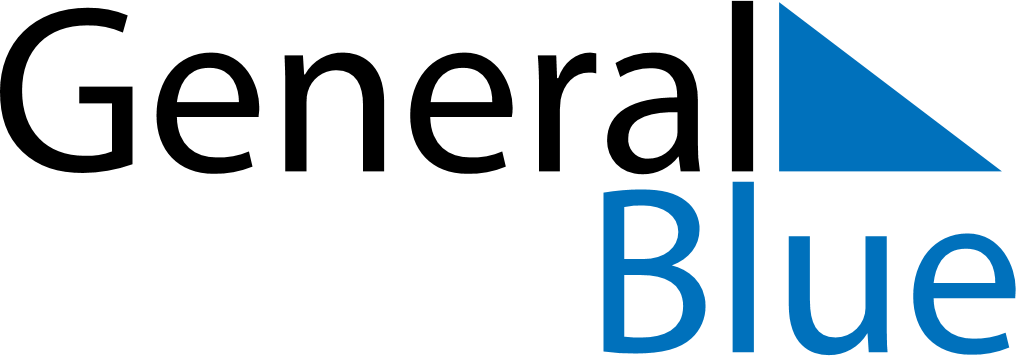 Weekly CalendarNovember 18, 2019 - November 24, 2019Weekly CalendarNovember 18, 2019 - November 24, 2019Weekly CalendarNovember 18, 2019 - November 24, 2019Weekly CalendarNovember 18, 2019 - November 24, 2019Weekly CalendarNovember 18, 2019 - November 24, 2019Weekly CalendarNovember 18, 2019 - November 24, 2019MondayNov 18TuesdayNov 19TuesdayNov 19WednesdayNov 20ThursdayNov 21FridayNov 22SaturdayNov 23SundayNov 246 AM7 AM8 AM9 AM10 AM11 AM12 PM1 PM2 PM3 PM4 PM5 PM6 PM